糸魚川市ピンクTシャツプロジェクト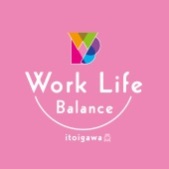 ワーク・ライフ・バランス（WLB）推進宣言企業登録用紙「ワーク・ライフ・バランス推進宣言」します！※以上については、市ホームページで公表させていただく場合がありますので、あらかじめご了承ください。●ワーク・ライフ・バランスの推進に向け、シンボルウェア（ピンクTシャツ）を１枚贈呈します。希望のサイズを選択して○で囲んでください。就活関連での行事やボランティア活動等での着用をおすすめします。●ワーク・ライフ・バランス推進宣言を市民周知したいため、企業ロゴ（事業所風景・作業風景・製品画像等も可）を保有している事業所は是非送付ください。周知方法は別途宣言企業の皆様と検討し、発信していきます。●以下については公表しませんが、記載へのご協力をお願いいたします。●WLB推進宣言企業登録用紙は、糸魚川市産業部商工観光課企業支援室までご提出ください。①FAXの場合　025-552-7372　②郵送の場合　〒941-8501　糸魚川市一の宮1-2-5　③e-mailの場合 kigyo@city.itoigawa.lg.jp（ふりがな）宣言日平成　　年　　月　　日企業・事業所名宣言日平成　　年　　月　　日所在地糸魚川市糸魚川市設立日　　　　年　　月　　日主な事業内容業種代表者名職名氏名従業員数　　　　人（男性　　　　人　女性　　　　人）　※宣言日時点の常用雇用者数　　　　人（男性　　　　人　女性　　　　人）　※宣言日時点の常用雇用者数　　　　人（男性　　　　人　女性　　　　人）　※宣言日時点の常用雇用者数　　　　人（男性　　　　人　女性　　　　人）　※宣言日時点の常用雇用者数ホームページWLB取組方針(100文字以内)メッセージ(50文字以内)WS　　WM　　WL　　S　　M　　L　　XL企業ロゴ（他画像）□　有り　→　送信先　kigyo@city.itoigawa.lg.jp　※件名に「WLB推進宣言○○※会社名○○」を入れてください。　　　　　　　　　　　　　　　　　　　　　　　　　 画像形式はJPG形式で、画素数の目安は300×300ピクセル以内企業ロゴ（他画像）□　無し　※字体でご紹介させていただきます。担当者職名氏名担当者電話FAX担当者e-mailWLBの取組状況　育児休業　・　介護休業　の取得者実績　□　有り　□　無し　取得予定者　□　有り　□　無し　その他制度　□　新潟県ハッピー・パートナー企業登録　　□　時間年次有給休暇制度　　□　育児・介護短時間勤務制度　□　その他（　　　　　　　　　　　　　　　　　　）　育児休業　・　介護休業　の取得者実績　□　有り　□　無し　取得予定者　□　有り　□　無し　その他制度　□　新潟県ハッピー・パートナー企業登録　　□　時間年次有給休暇制度　　□　育児・介護短時間勤務制度　□　その他（　　　　　　　　　　　　　　　　　　）　育児休業　・　介護休業　の取得者実績　□　有り　□　無し　取得予定者　□　有り　□　無し　その他制度　□　新潟県ハッピー・パートナー企業登録　　□　時間年次有給休暇制度　　□　育児・介護短時間勤務制度　□　その他（　　　　　　　　　　　　　　　　　　）　育児休業　・　介護休業　の取得者実績　□　有り　□　無し　取得予定者　□　有り　□　無し　その他制度　□　新潟県ハッピー・パートナー企業登録　　□　時間年次有給休暇制度　　□　育児・介護短時間勤務制度　□　その他（　　　　　　　　　　　　　　　　　　）